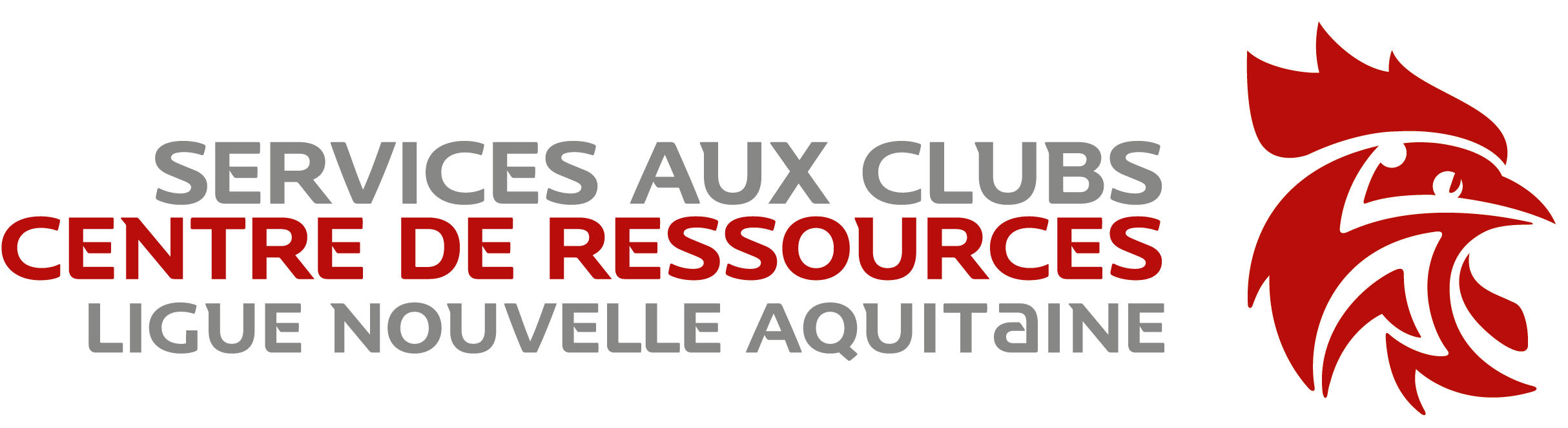 STATUTSI - DENOMINATION – OBJET – SIEGE SOCIAL – COMPOSITION DE L’ASSOCIATIONArticle 1.Il est fondé, entre les adhérents aux présents statuts, une association, régie par la loi du premier juillet 1901 et le décret du 16 août 1901, ayant pour titre : « … … … … … … … … … … … … … … …  » Sa durée est illimitée.Elle a été déclarée à  de : … … … … sous le numéro : … … … …Elle a été publiée au Journal Officiel du : _   _   _   _   _   _   _   _   _   _   _Cette association a pour objet la pratique des activités physiques et sportives et en particulier du Handball.Article 2.Le siège social est fixé :	… … … … … … … … … … … … … … … … … … … … … … … … … … … … … … … … … … … … … … … … … … … … … … … … … … … … … …Il peut être transféré par décision du Conseil d’administration.Article 3.Les moyens d’action de l’association sont la tenue d’assemblées périodiques, la publication d’un bulletin, les séances d’entraînement, les conférences et les cours sur les questions sportives et en général, tous les exercices et toutes les initiatives propres à la formation physique et morale de Article 4.L’association se compose de membres.Article 5.La composition, du Conseil d’Administration, doit refléter la composition de l’assemblée générale.Est membre, de l’association, toute personne qui en fait la demande, sous réserve aux présents statuts et d’avoir réglé sa cotisation.Le montant de la cotisation est fixé par l’assemblée générale, chaque année, pour la saison sportive suivante.Les mineurs de moins de 16 ans, n’ayant pas la capacité juridique à contracter, seront représentés par un de leurs parents ou de leurs tuteurs légaux.Le titre de membre d’honneur peut être décerné, par le Conseil d’Administration, aux personnes physiques ou morales qui rendent ou qui ont rendu des services signalés à l’association.Ce titre confère aux personnes qui l’ont obtenu, le droit de faire partie de l’association, sans être tenues de payer la cotisation annuelle.Article 6.La qualité de membre se perd : Par démission, par décès, par radiation, prononcée par le Comité Directeur, pour non-paiement de la cotisation ou pour tout motif grave.Le membre intéressé ayant été invité, par lettre recommandée, à présenter sa défense, éventuellement assisté de la personne de son choix.Article 7.L’association s’engage à respecter et à encourager la convivialité en son sein et à défendre les valeurs du sport.Elle s’interdit toute discussion politique ou religieuse et proscrit tout type de discrimination.II - AFFILIATIONSArticle 8.L’association est affiliée à  de Handball, régissant le sport qu’elle pratique. Elle s’engage à : Se conformer entièrement aux statuts et règlements de  française de Handball dont elle relève, ainsi qu’à ceux de  de ……….de Handball et à ceux du Comité Départemental de la ………..de HandballSe soumettre aux sanctions disciplinaires qui lui seraient infligées par application des dits statuts et règlements.Observer les règles, déontologiques du sport, définies par le Comité National Olympique et Sportif Français.Respecter les règles, d’encadrements, d’hygiène et de sécurité, applicables aux disciplines pratiquées parses membres.III - RESSOURCESArticle 9.Les ressources de l’association comprennent : Le montant des cotisations et des éventuels droits d’entrée des adhérents.Les subventions de l’état, de la région, du département, de la commune, des établissements publics habilités à verser des subventions, au niveau local, national ou international.Les dons manuels dans les conditions autorisées par les textes en vigueur.Accessoirement l’association se réserve le droit de mettre en place toute action ayant un lien direct ouindirect avec son objet social et susceptible de lui procurer les ressources complémentaires nécessaires à la réalisation du susdit objet social.Le budget annuel présente l’ensemble des comptes de l’association.IV – ADMINISTRATION ET FONCTIONNEMENTArticle 10.L’association est dirigée par le Conseil d’Administration. Celui-ci est constitué de … … membres élus à bulletin secret pour 3 ans par l’assemblée générale des électeurs.Est électeur, tout membre pratiquant âgé de 16 ans au moins au jour de l’élection, ayant adhéré à l’association depuis plus de 06 mois et à jour de ses cotisations.Est éligible, au Conseil d’Administration, toute personne licenciée à  de Handball, âgée de 16 ans au moins au jour de l’élection, membre de l’association depuis plus de 06 mois, à jour de ses cotisations et jouissant de tous ses droits civiques. Par dérogation, et avec l’accord parental, les membres licenciés de plus de 16 ans, à jour de leur cotisation, mais pas encore majeurs sont aussi éligibles. Ils ne peuvent pas être majoritaires au sein du Conseil d’Administration. Une fois élus, ils possèdent les mêmes prérogatives que les membres majeurs, sans toutefois être éligibles au Bureau Directeur.Le Conseil d’Administration se renouvelle tous les ans par tiers.Les membres sortants sont rééligibles. Les premiers membres sortants sont désignés par tirage au sort. Le Conseil d’Administration se réunit au moins trois fois par an ou sur convocation du Président ou à la demande du quart de ses membres.Les décisions sont prises à la majorité des voix. En cas de partage, la voix du président est prépondérante. La présence du tiers des membres du Conseil d’Administration est nécessaire pour la validité des délibérations.Tout membre qui n’aura pas assisté à trois séances consécutives, sans présentation de justificatifs acceptés, pourra être considéré comme démissionnaire.Il est tenu un procès-verbal des séances. Les procès-verbaux sont signés par le président et le secrétaire. Ils sont transcrits, sans blancs ni ratures, sur un registre tenu à cet effet.Les membres du Conseil d’Administration ne peuvent recevoir aucune rétribution en cette qualité ni en raison de celle de membre du Bureau Directeur. Des demandes de remboursement de frais, sur justificatif, sont possibles. Le Conseil d’Administration statue sur ces demandes hors la présence de l’intéressé.Article 11.Le Conseil d’Administration élit chaque année, au scrutin secret, son Bureau Directeur parmi ses membres majeurs.  Le Bureau Directeur est composé au minimum de :Un président, un secrétaire, un trésorierLe Conseil d’Administration est investi de tous les pouvoirs qui ne sont pas du ressort de l’Assemblée Générale.Le Bureau Directeur veille à l’exécution des décisions du Conseil d’Administration et traite les affaires courantes.Article 12.Les personnes rétribuées par l’association peuvent être admises à assister, avec voix consultative, aux séances du Conseil d’Administration. Article 13.Le président de l’association ou à défaut un élu désigné par le Conseil d’Administration, préside les assemblées générales, le Bureau Directeur, le Conseil d’Administration.Il ordonnance les dépenses. Il représente l’association dans tous les actes de la vie civile et devant les tribunaux. Il peut déléguer certaines attributions. Toutefois, la représentation de l’association et l’action en justice ne peuvent être assurées, à défaut du président, que par un mandataire agissant en vertu d’un pouvoir spécial attribué par le Comité Directeur.V – L’ASSEMBLEE GENERALEArticle 14.L’assemblée générale ordinaire comprend tous les membres, de l’association, prévus par l’article 4, à jour de leur cotisation. L’assemblée générale est convoquée par le président de l’association. Elle se réunit au moins une fois par an, à la date fixée par le Conseil d’Administration et chaque fois que sa convocation est demandée par le Conseil d’Administration ou par le tiers des membres qui la compose, représentant le tiers des voix.L’ordre du jour est fixé par le Comité directeur, en tenant compte des demandes explicatives des membres qui lui seraient parvenues dans le mois précédent la convocation.L’assemblée générale définit, oriente et contrôle la politique générale de l’association.Elle approuve les comptes de l’exercice clos suite à la présentation par le trésorier de son rapport financier dans un délai de 06 mois après la clôture de l’exercice. Elle vote le projet du budget de l’exercice de l’exercice suivant.Elle approuve le rapport moral présenté par le président qui reprend l’ensemble des activités de l’association au cours de l’exercice.Elle pourvoit au renouvellement des membres  du Conseil d’Administration dans les conditions prévues dans l’article 10.Elle nomme les représentants de l’association à l’assemblée générale de  de handball de……………. et du Comité Départemental de Handball de ……………..Article 15.Les délibérations sont prises à la majorité des membres présents à l’assemblée générale.Pour la validité des délibérations, la présence de la moitié des membres visés au premier alinéa de l’article 14 est nécessaire. Si ce quorum n’est pas atteint, il est convoqué avec le même ordre du jour, une deuxième assemblée, à quinze jours d’intervalle, qui délibère, quel que soit le nombre de ses membres présents. Article 16.Les membres sont convoqués individuellement par écrit, au moins 15 jours avant la date retenue pour l’assemblée. La convocation fait état de l’ordre du jour précis de l’assemblée générale.Article 17.Tout contrat ou convention passé entre le groupement, d’une part et un administrateur,son conjoint ou un proche, d’autre part, est soumis pour autorisation au Conseil d’Administration et présenté pour information à la prochaine assemblée générale.VI – MODIFICATIONDES STATUTS ET DISSOLUTIONArticle 18.Les statuts ne peuvent être modifiés que par une assemblée générale extraordinaire, sur proposition du Conseil d’Administration ou du dixième au moins des membres qui composent l’assemblée générale. La proposition doit être soumise au Bureau Directeur au moins un mois avant la séance.Dans l’un ou l’autre cas, la convocation, accompagnée d’un ordre du jour mentionnant les propositions de modification, est adressée aux membres visés par l’article 14, au moins quinze jours avant la date retenue.Pour la validité des délibérations, la présence de la moitié des membres visés au premier alinéa de l’article 14 est nécessaire. Si ce quorum n’est pas atteint, l’assemblée est convoquée, à quinze jours au moins d’intervalle. Elle délibère, quel que soit le nombre de ses membres présents.Article 19.L’assemblée générale ne peut prononcer la dissolution de l’association que si elle est convoquée spécialement à cet effet. Elle se prononce dans les conditions prévues à l’article 15.Article 20.En cas de dissolution, l’assemblée générale désigne un ou plusieurs responsables chargés de la liquidation des biens de l’association.Elle attribue l’actif net à une ou plusieurs associations ayant un objet semblable.VII – FORMALITES ADMINISTRATIVES ET REGLEMENT INTERIEURArticle 21.Le président de l’association doit effectuer à la préfecture, dans les trois mois suivant l’adoption en assemblée générale, les déclarations qui concernent :Les modifications apportées aux statuts.Le changement du titre de l’association.Le transfert du siège social.Les changements survenus au sein du Conseil d’Administration et de son Bureau Directeur.Le changement, dans les déclarations citées ci-dessus, fera l’objet d’une publication au Journal Officiel.Article 22.Ces changements sont également transmis aux services jeunesse et sport et au comité départemental de handball, dans un délai d’un mois après l’adoption en assemblée générale.Article 23.Le cas échéant, un Règlement Intérieur est préparé par le Conseil d’Administration et adopté par l’assemblée générale pour éclaircir les points non prévus aux présents statuts. Le Règlement Intérieur est transmis à la direction Départementale de  et des Sports, au Comité Départemental de Handball dans un délai d’un mois après l’adoption en assemblée générale.Article 24.L’association garantit les droits de la défense en cas de procédure disciplinaire et s’assure de l’absence de toute discrimination dans son organisation et sa vie.Les présents statuts ont été adoptés en Assemblée Générale tenue :A : 	… … … … … … … … …Le 	… … … … … … … … …Sous la présidence de : 	… … … … … … … … … … … … … … … … … … …Assisté de :	… … … … … … … … … … … … … … … … … … …		… … … … … … … … … … … … … … … … … … …Pour le Conseil d’Administration de l’association :Le Président,						Le Secrétaire,NOM : 		… … … … … … … … … …   	NOM :		 … … … … … … … … … …   Prénoms :	… … … … … … … … … …   	Prénoms : 	… … … … … … … … … …   Profession : 	… … … … … … … … … …   	Profession :	 … … … … … … … … … …   Adresse : 	… … … … … … … … … …   	Adresse : 	… … … … … … … … … … …  … … … … … … … … … … … …   			… … … … … … … … … … … …  Signature 						SignatureCachet de l’association